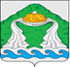 СОВЕТ ДЕПУТАТОВАПРАКСИНСКОГО СЕЛЬСКОГО ПОСЕЛЕНИЯКОСТРОМСКОГО МУНИЦИПАЛЬНОГО РАЙОНАКОСТРОМСКОЙ ОБЛАСТИРЕШЕНИЕот 31 января 2023 года №4 п. АпраксиноО внесении изменений и дополнений в решение Совета депутатов Апраксинского сельского поселения Костромского муниципального района Костромской области от 28.12.2022№ 59 «О бюджете Апраксинского сельского поселения на 2023 год и на плановый период 2024 и 2025 годов»В целях исполнения бюджетных полномочий главного администратора расходов местного бюджета, Совет депутатов решил:Внести в решение Совета депутатов Апраксинского сельского поселения Костромского муниципального района от 28.12.2022 года № 59 «О бюджете Апраксинского сельского поселения на 2023 год и на плановый период 2024 и 2025годов» следующие изменения:  1. Увеличить доходную часть бюджета на 1541800,00 рублей за счет собственных доходов на 1541800,00 рублей.2. Увеличить расходную часть бюджета на 1695980,00 рублей.3.Утвердить бюджет Апраксинского сельского поселения с учетом внесенных изменений по доходам в сумме 15463674,00 рублей, по расходам в сумме 16231860,00 рублей с дефицитом 768186,00 рублей.4. Приложение № 1 «Объем доходов в бюджет  Апраксинского сельского поселения  на 2022 год», и Приложение № 5 «Ведомственная структура распределения бюджетных ассигнований по разделам, подразделам, целевым статьям расходов, видам расходов классификации расходов бюджетов РФ бюджета Апраксинского сельского поселения на 2023 год», к решению изложить в новой редакции.5. Решение Совета депутатов опубликовать в газете «Апраксинский вестник».6. Настоящее решение вступает в силу со дня его официального опубликования.Глава Апраксинского сельского поселенияКостромского муниципального районаКостромской области                                                                                           О.В. ГлухареваПриложение №1к решению Совета депутатовАпраксинского сельского поселенияКостромского муниципального районаКостромской областиот 31.01.2023 №4Утверждаю                                                             Глава Апраксинского сельского поселенияО.В. ГлухареваОбъем доходов в бюджет Апраксинского сельского поселения на 2023 годПриложение №4к решению Совета депутатовАпраксинского сельского поселенияКостромского муниципального районаКостромской областиот 31.01.2023 №4Утверждаю                                                       Глава Апраксинского сельского поселенияО.В. ГлухареваИсточники финансирования дефицита бюджета Апраксинского сельского поселения на 2023 годГлаваАпраксинского сельского поселения                                                                 О. В. ГлухареваПриложение №5к решению Совета депутатовАпраксинского сельского поселенияКостромского муниципального районаКостромской областиот 31.01.2023 №4Утверждаю                                                          Глава Апраксинского сельского поселенияО.В. ГлухареваВедомственная структура, распределение бюджетных ассигнований по разделам, подразделам, целевым статьям и видам расходов классификации расходов бюджетов РФ бюджета Апраксинского сельского поселения на 2023 год.Прокуратура Костромского района информирует.Дорогие жители!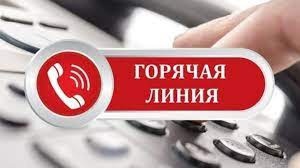 Прокуратурой Костромского района 07.02.2023 в период с 10:00 до 12:00 запланирован тематический приём граждан в виде "горячей телефонной линии", посвящённый вопросам соблюдения прав предпринимателей при привлечении к административной и уголовной ответственности.
В прокуратуре Костромского района звонки будут приниматься по телефону 8-4942-47-34-02.
На вопросы ответит помощник прокурора Костромского района Скородумова Е. А.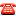  «Прокуратурой Костромского района проверена передвижная выставка экзотических животных»Прокуратурой Костромского района в рамках текущей деятельности проведена проверка исполнения ООО «Животный мир» законодательства об ответственном обращении с животными, о ветеринарии.Установлены факты несогласования маршрута перевозки животных с территориальным органом Россельхознадзора, превышения допустимой длительности выставки.По итогам проверки директору организации внесено представление, которое находится на рассмотрении.Постановлением руководителя Управления Россельхознадзора по Владимирской, Костромской и Ивановской областям генеральный директор организации 25.01.2023 привлечен к административной ответственности по ч.1 ст.10.6 КоАП РФ.Костромская межрайонная природоохранная прокуратура информирует. Костромской межрайпрокуратурой продолжена работа по обеспечению свободного доступа граждан к береговой полосе водных объектовУстановлено, что собственником земельного участка в д. Гомониха Красносельского района незаконно построены дом, хозпостройки в береговой полосе р. Покша установлен металлический забор практически до уреза воды, что ограничивает свободный доступ граждан к водному объекту.В целях устранения нарушений закона природоохранный прокурор обратился в суд с требованием освободить береговую полосу р. Покша путем демонтажа незаконно возведенных строений и ограждения.Устранение нарушений находится на контроле прокуратуры.Извещение об установлении публичного сервитута на земельные участкиАдминистрация Костромского муниципального района Костромской области в соответствии со статьей 39.42 Земельного кодекса Российской Федерации информирует о возможности установления публичного сервитута на землях, государственная собственность на которые не разграничена, и на части земельных участков с кадастровыми номерами 44:07:010601:352, 44:07:010601:11, 44:07:010601:207, 44:07:000000:246, 44:07:000000:200, расположенных: Костромская область, Костромской район, д. Холм, в целях эксплуатации сооружения «Распределительный газопровод в д. Холм Костромского района», сроком на 49 лет, по ходатайству Акционерного общества «Газпром газораспределение Кострома».Публичный сервитут испрашивается в отношении земель, государственная собственность на которые не разграничена, и частей земельных участков с кадастровыми номерами 44:07:010601:352, 44:07:010601:11, 44:07:010601:207, 44:07:000000:246, 44:07:000000:200.Описание местоположения границ публичного сервитута указано в Приложении 1.Ознакомиться с ходатайством об установлении публичного сервитута и описанием местоположения границ публичного сервитута можно по адресу: Костромская область, гор. Кострома, ул. Маршала Новикова, д. 7, каб. 114                (Пн., Вт., Пт. – с 9 до 12) или на официальном сайте администрации Костромского муниципального района Костромской области https://kostromskoy.kostroma.gov.ru/, на официальном сайте администрации Апраксинского сельского поселения Костромского муниципального района Костромской области                                 http://apraksinoadm.ru, в информационном бюллетене «Апраксинский Вестник».Правообладатели земельных участков, в отношении которых испрашивается публичный сервитут, если их права (обременения права) не зарегистрированы в Едином государственном реестре недвижимости, могут обратиться с заявлением об учете их прав на земельные участки с приложением копий документов, подтверждающих эти права в Комитет имущественных и земельных отношений, архитектуры и градостроительства администрации Костромского муниципального района в рабочие дни с 8.00 до 17.00 ч. по адресу: Костромская область, гор. Кострома, ул. Маршала Новикова, д. 7, каб. 115 тел. 35-02-31. Последний день подачи заявления 17 февраля 2023 года.Глава Костромскогомуниципального района                                                                               Е.А. ШиловаПервый заместитель главы администрации Костромского муниципального района                                                       О.Б.ЛебедевПредседатель Комитета имущественныхи земельных отношений, архитектурыи градостроительства администрации Костромского муниципального района                                                О.А. ПаршаковаАпраксинский вестникОбщественно — политическая газетаучредитель: Совет депутатов Апраксинского сельского поселенияКостромского муниципального района Костромской областиКод доходаНаименование показателей доходовПлан доходов на 2023год1 01 02000 01 0000 110НАЛОГ НА ДОХОДЫ ФИЗИЧЕСКИХ  ЛИЦ1890000,001 01 02010 01 0000 110Налог на доходы физических  лиц с доходов, источником которых является налоговый агент, за исключением доходов, в отношении которых исчисление и уплата налога осуществляются в соответствии со статьями 227, 227.1 и  228 Налогового кодекса Российской Федерации, а также доходов от долевого участия в организации, полученных в виде дивидендов16000001 01 02020 01 0000 110Налог на доходы физических лиц с доходов, полученных от осуществления деятельности физическими лицами, зарегистрированными в качестве индивидуальных предпринимателей, нотариусов, занимающихся частной практикой, адвокатов, учредивших адвокатские кабинеты, и других лиц, занимающихся частной практикой в соответствии со статьей 227 Налогового кодекса Российской Федерации1800001 01 02030 01 0000 110Налог на доходы физических лиц с доходов, полученных физическими лицами в соответствии со статьей 228 Налогового кодекса Российской Федерации500001 01 02040 01 0000 110Налог на доходы физических лиц в виде фиксированных авансовых платежей с доходов, полученных физическими лицами, являющимися иностранными гражданами, осуществляющими трудовую деятельность по найму на основании патента в соответствии со статьей 227.1 Налогового кодекса Российской Федерации600001 03 00000 00 0000 000НАЛОГИ НА ТОВАРЫ (РАБОТЫ, УСЛУГИ), РЕАЛИЗУЕМЫЕ НА ТЕРРИТОРИИ РОССИЙСКОЙ ФЕДЕРАЦИИ5430601 03 02000 01 0000 110Акцизы по подакцизным товарам (продукции), производимым на территории Российской Федерации5430601 03 02231 01 0000 110Доходы от уплаты акцизов на дизельное топливо, подлежащие распределению между бюджетами субъектов Российской Федерации и местными бюджетами с учетом установленных дифференцированных нормативов отчислений в местные бюджеты (по нормативам, установленным федеральным законом о федеральном бюджете в целях формирования дорожных фондов субъектов Российской Федерации)2572201 03 02241 01 0000 110Доходы от уплаты акцизов на моторные масла для дизельных и (или) карбюраторных (инжекторных) двигателей, подлежащие распределению между бюджетами субъектов Российской Федерации и местными бюджетами с учетом установленных дифференцированных нормативов отчислений в местные бюджеты (по нормативам, установленным федеральным законом о федеральном бюджете в целях формирования дорожных фондов субъектов Российской Федерации)17901 03 02251 01 0000 110Доходы от уплаты акцизов на автомобильный бензин, подлежащие распределению между бюджетами субъектов Российской Федерации и местными бюджетами с учетом установленных дифференцированных нормативов отчислений в местные бюджеты (по нормативам, установленным федеральным законом о федеральном бюджете в целях формирования дорожных фондов субъектов Российской Федерации)3179701 03 02261 01 0000 110Доходы от уплаты акцизов на прямогонный бензин, подлежащие распределению между бюджетами субъектов Российской Федерации и местными бюджетами с учетом установленных дифференцированных нормативов отчислений в местные бюджеты (по нормативам, установленным федеральным законом о федеральном бюджете в целях формирования дорожных фондов субъектов Российской Федерации)-339201 05 00000 00 0000 000НАЛОГИ НА СОВОКУПНЫЙ ДОХОД19950001 05 01011 01 0000 110Налог, взимаемый с налогоплательщиков, выбравших в качестве объекта налогообложения доходы1000000105 01021 01 0000 110Налог, взимаемый с налогоплательщиков, выбравших в качестве объекта налогообложения доходы, уменьшенные на величину расходов (в том числе минимальный налог, зачисляемый в бюджеты субъектов Российской Федерации)5000001 05 03010 01 0000 110Единый сельскохозяйственный налог4950001 06 00000 00 0000 000НАЛОГИ НА ИМУЩЕСТВО1450000,001 06 01030 10 0000 110Налог на имущество физических лиц, взимаемый по ставкам, применяемым к объектам налогообложения, расположенным в границах сельских поселений.6000001 06 06000 00 0000 110Земельный налог8500001 06 06033 10 0000 110Земельный налог с организаций, обладающих земельным участком, расположенным в границах сельских поселений3000001 06 06043 10 0000 110Земельный налог с физических лиц, обладающих земельным участком, расположенным в границах сельских поселений5500001 08 00000 00 0000 000   ГОСУДАРСТВЕННАЯ ПОШЛИНА50001 08 04020 01 0000 110   Государственная пошлина за совершение нотариальных действий должностными лицами органов местного самоуправления, уполномоченными в соответствии с законодательными актами Российской Федерации на совершение нотариальных действий5000НАЛОГОВЫЕ ДОХОДЫ58830601 11 00000 00 0000 000   ДОХОДЫ ОТ ИСПОЛЬЗОВАНИЯ ИМУЩЕСТВА, НАХОДЯЩЕГОСЯ В  ГОСУДАРСТВЕННОЙ И  МУНИЦИПАЛЬНОЙ СОБСТВЕННОСТИ16368001 11 05000 00 0000 120   Доходы, получаемые в виде арендной либо иной платы за передачу в возмездное пользование государственного и муниципального имущества(за исключением имущества бюджетных и автономных учреждений, а также имущества государственных и муниципальных унитарных предприятий, в том числе казённых)1546800111 05025 10 0000 120Доходы, получаемые в виде арендной платы, а также средства от продажи права на заключение договоров аренды за земли, находящиеся в собственности сельских поселений (за исключением земельных участков муниципальных бюджетных и автономных учреждений) 15418001 11 05035 10 0000 120Доходы от сдачи в аренду имущества, находящегося в оперативном управлении органов управления сельских поселений и созданных ими учреждений (за исключением имущества муниципальных бюджетных и автономных учреждений)5000111 09045 10 0000 120Прочие поступления от использования имущества, находящегося в собственности сельских поселений (за исключением имущества муниципальных бюджетных и автономных учреждений, а также имущества муниципальных унитарных предприятий, в том числе казённых)90000113 00000 00 0000 000ДОХОДЫ ОТ ОКАЗАНИЯ ПЛАТНЫХ УСЛУГ И КОМПЕНСАЦИИ ЗАТРАТ ГОСУДАРСТВА160000113 01995 10 0000 130Прочие доходы от оказания платных услуг(работ) получателями средств бюджетов сельских поселений1600001 16 00000 00 0000 000ШТРАФЫ ,САНКЦИИ, ВОЗМЕЩЕНИЕ УЩЕРБА20001 16 02020 02 0000 140Административные штрафы, установленные законами субъектов Российской Федерации об административных правонарушениях, за нарушение муниципальных правовых актов2000НЕНАЛОГОВЫЕ ДОХОДЫ1798800ИТОГО СОБСТВЕННЫХ ДОХОДОВ7681860,002 00 00000 00 0000 000БЕЗВОЗМЕЗДНЫЕ ПОСТУПЛЕНИЯ7781814,002 02 00000 00 0000 000БЕЗВОЗМЕЗДНЫЕ ПОСТУПЛЕНИЯ ОТ ДРУГИХ БЮДЖЕТОВ БЮДЖЕТНОЙ СИСТЕМЫ РОССИЙСКОЙ ФЕДЕРАЦИИ 7620550,002 02 10000 00 0000 150Дотации бюджетам бюджетной системы Российской Федерации 7067200,002 02 15001 10 0000 150Дотации бюджетам сельских поселений на выравнивание бюджетной обеспеченности из бюджета субъекта Российской Федерации1020000,0202 16001 10 0000 150Дотации бюджетам сельских поселений на выравнивание бюджетной обеспеченности из бюджетов муниципальных районов6047200,0202 29999 10 0000 150Прочие субсидии бюджетам сельских поселений9050,0Субсидии бюджетам муниципальных образований на со финансирование мероприятий по борьбе с борщевиком Сосновского на территории Костромской области9050,0202 25576 10 0000 150Субсидии бюджетам сельских поселений на обеспечение комплексного развития сельских территорий203200,02 02 30000 00 0000 150Субвенции бюджетам бюджетной системы Российской Федерации 125000,002 02 30024 10 0000 150Субвенции бюджетам сельских поселений на выполнение передаваемых полномочий субъектов Российской Федерации4000,002 02 35118 10 0000 150Субвенции бюджетам сельских поселений на осуществление   первичного воинского учета на территориях ,где отсутствуют военные комиссариаты121000,00202 40000 00 0000 150Иные межбюджетные трансферты216100,00202 40014 10 0000 150Межбюджетные трансферты, передаваемые бюджетам сельских поселений из бюджетов муниципальных районов на осуществление части полномочий по решению вопросов местного значения в соответствии с заключенными соглашениями216100,00Межбюджетные трансферты бюджетам  поселений на осуществление полномочий по организации дорожной деятельности в отношении автомобильных дорог общего пользования местного значения вне границ населенных пунктов в границах Костромского муниципального района КО216100,00207 05020 10 0000 150Поступления от денежных пожертвований, предоставляемых физическими лицами получателям средств бюджетов сельских поселений161264ВСЕГО ДОХОДОВ15463674,00КодКод администратораНаименованиеСуммаАдминистрация Апраксинского сельского поселения999000 01 00 00 00 00 0000 000Источники внутреннего финансирования дефицитов бюджетов768186,00000 01 05 00 00 00 0000 000Изменение остатков средств на счетах по учету средств бюджетов768186,00000 01 05 00 00 00 0000 500Увеличение остатков средств бюджетов-15463674,00000 01 05 02 00 00 0000 500Увеличение прочих остатков средств бюджетов-15463674,00000 01 05 02 01 00 0000 510Увеличение прочих остатков денежных средств бюджетов-15463674,00000 01 05 02 01 10 0000 510Увеличение прочих остатков денежных средств бюджетов сельских поселений-15463674,00000 01 05 00 00 00 0000 600Уменьшение остатков средств бюджетов16231860,00000 01 05 02 00 00 0000 600Уменьшение прочих остатков средств бюджетов16231860,00000 01 05 02 01 00 0000 610Уменьшение прочих остатков денежных средств бюджетов16231860,00000 01 05 02 01 10 0000 610Уменьшение прочих остатков денежных средств бюджетов сельских поселений16231860,00Итого:768186,00НаименованиеКод администратораРаздел, ПодразделЦелевая статьяВид расходаСумма, руб.(проект)Администрация Апраксинского сельского поселения999Общегосударственные вопросы0100.6074313,00Функционирование высшего должностного лица субъекта Российской Федерации и муниципального образования01021170920,00Расходы на выплаты по оплате труда работников органов местного самоуправления61000001101170920,00Расходы на выплату персоналу в целях обеспечения функций государственными (муниципальными) органами, казёнными учреждениями, органами управления внебюджетными фондами 1001170920,00Функционирование законодательных (представительных) органов государственной власти и представительных органов муниципальных образований.010351600,00Депутаты представительного органа муниципального образования620000019051600,00Расходы на выплату персоналу в целях обеспечения функций государственными (муниципальными) органами, казёнными учреждениями, органами управления внебюджетными фондами 10051600,00Функционирование Правительства Российской Федерации, высших исполнительных органов государственной власти субъектов Российской Федерации, местных администраций0104.2908123,00Расходы на выплаты по оплате труда работников органов местного самоуправления66000001101931118,00Расходы на выплату персоналу в целях обеспечения функций государственными (муниципальными) органами, казёнными учреждениями, органами управления внебюджетными фондами 1001931118,00Расходы на обеспечение функций органов местного самоуправления6600000190973005,00Закупка товаров, работ и услуг для обеспечения государственных (муниципальных) нужд200925900,00Иные бюджетные ассигнования80047105,00Расходы на осуществление переданных муниципальным образованиям государственных полномочий Костромской области по составлению протоколов об административных правонарушениях66000720904000,00Закупка товаров, работ и услуг для обеспечения государственных (муниципальных) нужд2004000,00Другие общегосударственные вопросы0113.1943670,00Расходы на обеспечение деятельности (оказание услуг) подведомственных учреждений, осуществляющих реализацию функций, связанных с общегосударственным управлением990000059Ю1833050,00Расходы на выплаты персоналу в целях обеспечения выполнения функций государственными (муниципальными) органами, казенными учреждениями, органами управления государственными внебюджетными фондами1001390050,00Закупка товаров, работ и услуг для обеспечения государственных (муниципальных) нужд200423000,00Иные бюджетные ассигнования80020000,00Межбюджетные трансферты бюджету муниципального района на осуществление органами местного самоуправления муниципального района полномочий контрольно-счетного органа поселения по осуществлению внешнего муниципального финансового контроля9900001790107120,00Расходы на оплату членских взносов Ассоциации "Совет муниципальных образований Костромской области"99000220203500,00Иные бюджетные ассигнования8003500,00Национальная оборона0200.359293,00Мобилизационная и вневойсковая подготовка0203.359293,00Расходы на выплаты по оплате труда работников органов местного самоуправления6600000110238293,00Расходы на выплаты персоналу в целях обеспечения выполнения функций государственными (муниципальными) органами, казенными учреждениями, органами управления государственными внебюджетными фондами100238293,00Расходы на осуществление переданных государственных полномочий Российской Федерации по первичному воинскому учету на территориях, где отсутствуют военные комиссариаты6600051180121000,00Расходы на выплату персоналу в целях обеспечения функций государственными (муниципальными) органами, казёнными учреждениями, органами управления внебюджетными фондами 100121000,00Национальная безопасность и правоохранительная деятельность0300.30000,00Защита населения и территории от чрезвычайных ситуаций природного и техногенного характера, пожарная безопасность.031030000,00Реализация мероприятий по предупреждению и ликвидации последствий чрезвычайных ситуаций.990002310030000,00Закупка товаров, работ и услуг для обеспечения государственных (муниципальных) нужд20030000,00Национальная экономика 0400.4437725,80Дорожное хозяйство ( дорожные фонды).04094437725,80Расходы на осуществление полномочий по организации дорожной деятельности в отношении автомобильных дорог общего пользования местного значения вне границ населенных пунктов в границах Костромского муниципального района Костромской области..0200020300216100,00Закупка товаров, работ и услуг для обеспечения государственных (муниципальных) нужд200216100,00Содержание сети автомобильных дорог общего пользования местного значения  за счет средств муниципального образования .02000240103228400,43Закупка товаров, работ и услуг для обеспечения государственных (муниципальных) нужд2003228400,43Капитальный ремонт и ремонт сети автомобильных дорог общего пользования местного значения за счет средств муниципального образования.0200024020450165,37Закупка товаров, работ и услуг для обеспечения государственных (муниципальных) нужд200450165,37Содержание сети автомобильных дорог общего пользования местного значения за счет средств муниципального дорожного фонда.0200025010543060,00Закупка товаров, работ и услуг для обеспечения государственных (муниципальных) нужд200543060,00Жилищно-коммунальное хозяйство.05002121684,20Жилищное хозяйство.050152000,00Взносы на капитальный ремонт и за муниципальный жилищный фонд(Фонд регионального оператора990002043052000,00Закупка товаров, работ и услуг для обеспечения государственных (муниципальных) нужд200143000,00Благоустройство.05032069684,20Содержание сетей уличного  освещения муниципального образования.0610020210878280,00Закупка товаров, работ и услуг для обеспечения государственных (муниципальных) нужд200878280,00Прочие мероприятия в области благоустройства.0610020240804451,90Закупка товаров, работ и услуг для обеспечения государственных (муниципальных) нужд200804451,90Мероприятия по борьбе с борщевиком Сосновского99000S22509050,00Закупка товаров, работ и услуг для обеспечения государственных (муниципальных) нужд2009050,00Реализация мероприятий по обеспечению комплексного развития сельских территорий.01000L576T377902,30Закупка товаров, работ и услуг для обеспечения государственных (муниципальных) нужд200377902,30Культура, кинематография0800.2500680,00Культура0801.2500680,00Расходы на обеспечение деятельности (оказание услуг) подведомственных учреждений культуры070000059Д2159113,00Расходы на выплату персоналу в целях обеспечения функций государственными (муниципальными) органами, казёнными учреждениями, органами управления внебюджетными фондами 1001354913,00Закупка товаров, работ и услуг для обеспечения государственных (муниципальных) нужд200772200,00Иные бюджетные ассигнования80032000,00Расходы на обеспечение деятельности (оказание услуг) подведомственных учреждений культуры за счет доходов от предоставления платных услуг.0700000691160000,00Закупка товаров, работ и услуг для обеспечения государственных (муниципальных) нужд200160000,00Межбюджетные трансферты бюджету муниципального района на осуществление органами местного самоуправления муниципального района полномочий по созданию условий для организации досуга и обеспечения жителей сельского поселения услугами организаций культуры9900000790181567,00Межбюджетные трансферты500181567,00Социальная политика1000.144000,00Пенсионное обеспечение1001.144000,00Ежемесячная доплата к пенсиям лицам, замещавшим выборные должности990008310064000,00Социальное обеспечение и иные выплаты населению30064000,00Пенсии за выслугу лет муниципальным служащим990008311080000,00Социальное обеспечение и иные выплаты населению30080000,00Физическая культура и спорт1100.564164,00Физическая культура1101.564164,00Расходы на обеспечение деятельности(оказание услуг)  подведомственных учреждений в области физической культуры и спорта990000059Р564164,00Расходы на выплаты персоналу в целях обеспечения выполнения функций гос. органами и органами местного самоуправления, казенными учреждениями, органами управления гос-ми внебюджетными фондами100370944,00Закупка товаров, работ и услуг для обеспечения государственных (муниципальных) нужд200190220,00Иные бюджетные ассигнования8003000,00ВСЕГО16231860,00Общественно-политическая газета учреждена Советом депутатов Апраксинского сельского поселенияЗарегистрированный первый номер от 06.07.06 г., тираж 10 экз. Адрес издательства п.Апраксино,ул.Молодёжная,дом 18. Тел.643-243